ПЛАНпо устранению недостатков, выявленных в ходе независимой оценки качества условий оказания услуг муниципального автономного общеобразовательного учреждения «Комплекс средняя общеобразовательная школа – детский сад» (МАОУ «КСОШ=ДС») на 2024 годУтверждаю: И.о. директора МАОУ «КСОШ-ДС»Н.А. Василькова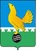 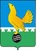            ДОКУМЕНТ ПОДПИСАН         ЭЛЕКТРОННОЙ ПОДПИСЬЮСертификат  [Номер сертификата 1]Владелец [Владелец сертификата 1]Действителен с [ДатаС 1] по [ДатаПо 1]Приказ [Номер документа] от [Дата документа]Недостатки, выявленные в ходе независимой оценки качества условий оказания услуг организациейНаименование мероприятия по устранению недостатков, выявленных в ходе независимой оценки качества условий оказания услуг организациейПлановый срок реализации мероприятияОтветственный исполнитель (с указанием фамилии, имени, отчества и должности)Сведения о ходе реализации мероприятияСведения о ходе реализации мероприятияСведения о ходе реализации мероприятияНедостатки, выявленные в ходе независимой оценки качества условий оказания услуг организациейНаименование мероприятия по устранению недостатков, выявленных в ходе независимой оценки качества условий оказания услуг организациейПлановый срок реализации мероприятияОтветственный исполнитель (с указанием фамилии, имени, отчества и должности)Реализованные меры по устранению выявленных недостатковФактический срок реализацииI. Открытость и доступность информации об организации или о федеральном учреждении медико-социальной экспертизыI. Открытость и доступность информации об организации или о федеральном учреждении медико-социальной экспертизыI. Открытость и доступность информации об организации или о федеральном учреждении медико-социальной экспертизыI. Открытость и доступность информации об организации или о федеральном учреждении медико-социальной экспертизыI. Открытость и доступность информации об организации или о федеральном учреждении медико-социальной экспертизыI. Открытость и доступность информации об организации или о федеральном учреждении медико-социальной экспертизыI. Открытость и доступность информации об организации или о федеральном учреждении медико-социальной экспертизыI. Открытость и доступность информации об организации или о федеральном учреждении медико-социальной экспертизыИнформация о деятельности организации размещена на официальном сайте не в полном объемеПривести структуру и содержание разделов официального сайта колледжа в соответствие с требованиями нормативных правовых актов15.02.2024Системный администратор Безвершенко К,Л.Удовлетворенность качеством, полнотой и доступностью информации о деятельности организации, размещенной на стендах и официальном сайте, не достигает 100%Разработать регламент обновления информации на сайте. Дублировать информацию о деятельности организации в наиболее популярных сетях (Вк, Одноклассники)15.02.2024Системный администратор Безвершенко К,Л.II. Комфортность условий предоставления услугII. Комфортность условий предоставления услугII. Комфортность условий предоставления услугII. Комфортность условий предоставления услугII. Комфортность условий предоставления услугII. Комфортность условий предоставления услугII. Комфортность условий предоставления услугII. Комфортность условий предоставления услугУдовлетворенность комфортностью условий предоставления услуг не достигает 100 %Провести ремонт помещения и оборудовать конференц-зал и музей25.08.2024Заместитель директора по АХР Таюнда А,А.III. Доступность услуг для инвалидовIII. Доступность услуг для инвалидовIII. Доступность услуг для инвалидовIII. Доступность услуг для инвалидовIII. Доступность услуг для инвалидовIII. Доступность услуг для инвалидовIII. Доступность услуг для инвалидовIII. Доступность услуг для инвалидовОтсутствуют:сменные кресла-коляски;возможность предоставления инвалидам по слуху (слуху и зрению) услуг сурдопереводчика(тифлосурдопереводчика);помощь, оказываемая работниками организации, прошедшими необходимое обучение (инструктирование), по сопровождению инвалидов в помещении организацииСоздание условий для обеспечения доступной образовательной среды для лиц с ограниченными возможностями здоровья и инвалидов (при наличии финансирования)30.12.2024Заместитель директора по АХР Таюнда А,А.IV. Доброжелательность, вежливость работников организацииIV. Доброжелательность, вежливость работников организацииIV. Доброжелательность, вежливость работников организацииIV. Доброжелательность, вежливость работников организацииIV. Доброжелательность, вежливость работников организацииIV. Доброжелательность, вежливость работников организацииIV. Доброжелательность, вежливость работников организацииIV. Доброжелательность, вежливость работников организацииПолучатели услуг скорее удовлетворены уровнем доброжелательности и вежливости работников организации, обеспечивающих первичный контакт и информирование (уровень удовлетворенности - 98%)Поддерживать высокий уровень доброжелательности и вежливости работников организации, обеспечивающих первичный контакт и информирование получателей услуг30.12.2024Заместитель директора по УВР Кисакова О.А. Получатели услуг удовлетворены уровнем доброжелательности и вежливости       работников организации, обеспечивающих непосредственное оказание услуг (уровень удовлетворенности - 96%)Поддерживать на высоком                        уровне доброжелательность и вежливость сотрудников организации, осуществлявших непосредственное оказание услуг30.12.2024Заместитель директора по УВР Кисакова О.А.Получатели услуг скорее удовлетворены уровнем доброжелательности и вежливости работников организации при дистанционных формах взаимодействия (уровень удов-летворенности - 88%)Повысить уровень доброжела-тельности и вежливости работников организации при дистанционных формах взаимодействия01.03.2024Заместитель директора по УВР Кисакова О.А.V. Удовлетворенность условиями оказания услугV. Удовлетворенность условиями оказания услугV. Удовлетворенность условиями оказания услугV. Удовлетворенность условиями оказания услугV. Удовлетворенность условиями оказания услугV. Удовлетворенность условиями оказания услугV. Удовлетворенность условиями оказания услугV. Удовлетворенность условиями оказания услуг95% получателей услуг готовы рекомендовать организациюПоддерживать на высоком уровне количество получателей образова-тельных услуг, готовых реко-мендовать организацию родствен-никам и знакомым30.12.2024Заместитель директора по УВР Кисакова О.А. 98% получателей образовательных услуг удовлетворены удобством графика работы организацииПоддерживать на высоком                            уровне количество получателей образовательных услуг, удовлетво-ренных удобством графика работы организации30.12.2024Заместитель директора по УВР Кисакова О.А. 88% получателей образовательных услуг удовлетворены в целом условиями оказания образовательных услуг в организацииПовысить уровень удовлетворенности условиями оказания услуг в целом01.05.2024Заместитель директора по УВР Кисакова О.А. 